4.4 Circular listsWhy circular list?check whether a pointer current points to the last nodecheck for (current->link == first)circular list를 사용하는 이유: Figure 4.13(section 4.7.3: circular list representation of polynomials)ensure that the link of the last node points to the first node of the listinsert a new node at the front of the list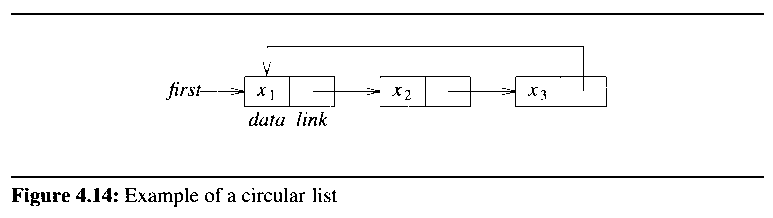 have to change the link data member of the node x3have to move down the entire length of a list until the last nodepoint to the last node rather than to the first 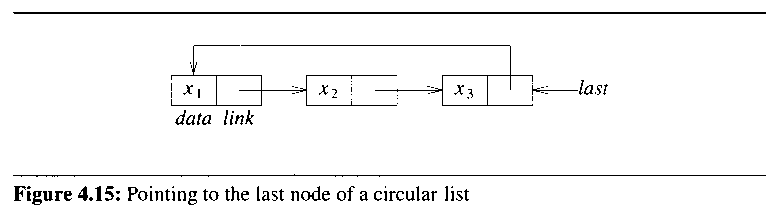 to insert x at the front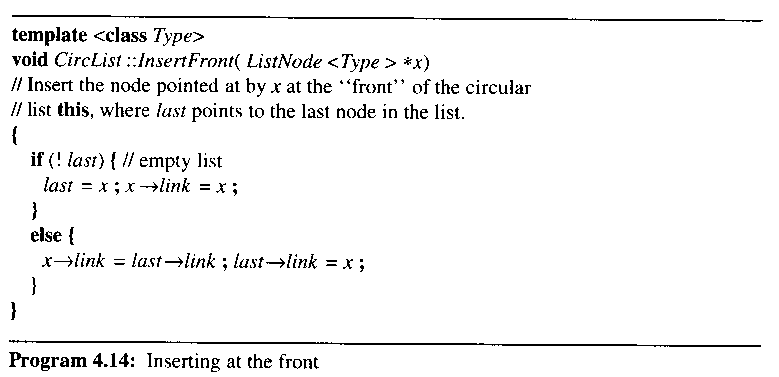 assume the existence of class CircListcontain the private data member last that points to the last nodelist, circular list, doubly linked list에 대한 ADT, class, representation를 정의할 수 있을 것have to handle the empty list as a special caseintroduce a dummy head node into each circular list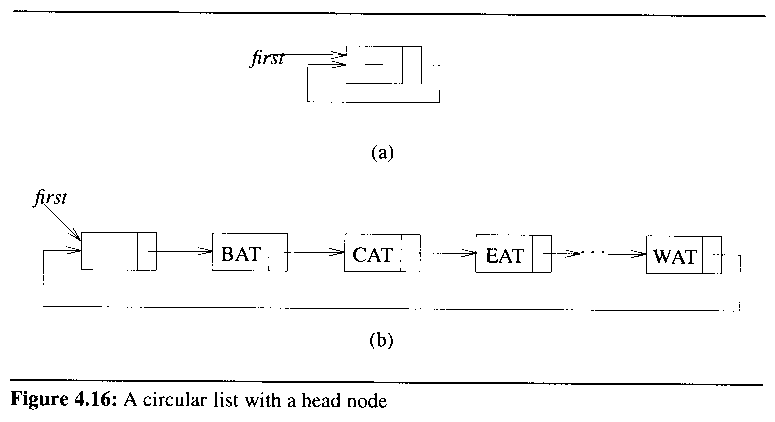 4.5 Available Space Liststhe destructors for chains and circular lists take time linearLet av be a static class member of CircularList<T>available space list or av list = the chain of deleted nodesProgram 4.15: GetNode( )Program 4.16: RetNode( )Program 4.17: ~CircularList( ) – assume Figure 4.15 for lastFigure 4.17: the link changes involved in deleting a circular list4.6 Linked stacks and queueswhen several stacks and queues coexistno efficient way to represent them sequentially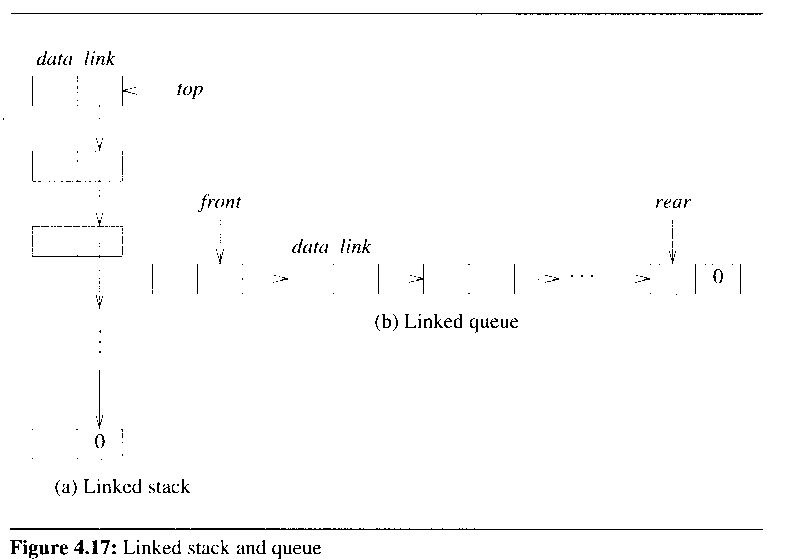 a collection of m stacks and n queuesno need to shift stacks or queues around to make spacea collection of m stacks and n queues is obtained:Stack *stack = new Stack[m];Queue *queue = new Queue[n];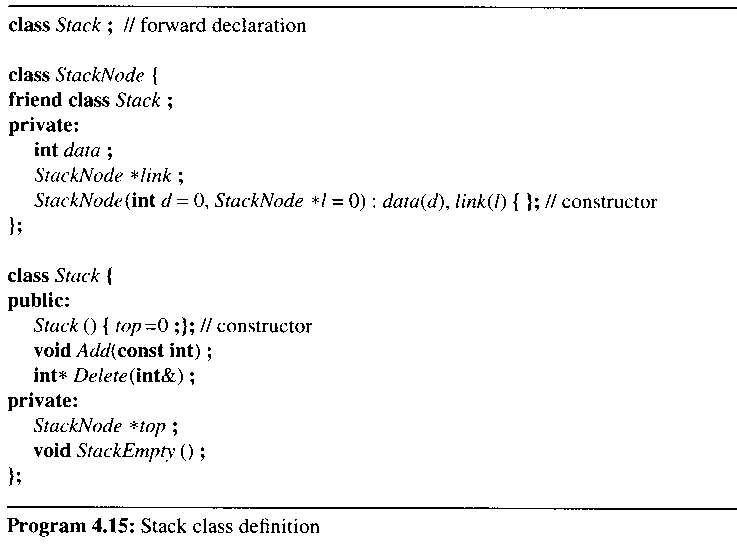 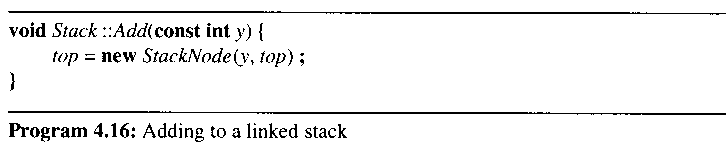 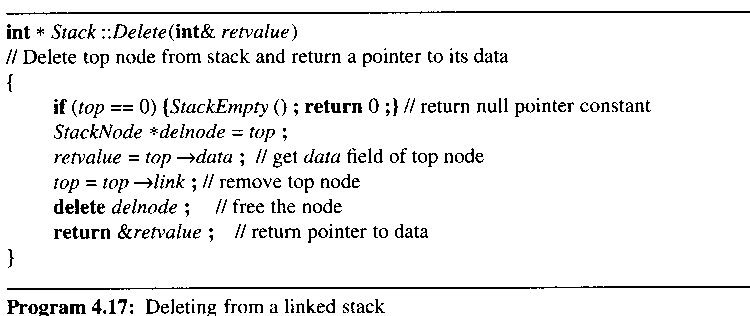 the n-stack, m-queue problemthe solution of linked stacks and queuesboth computationally and conceptually simplestack과 queue는 다른 응용에서 재사용되는 중요한 데이타 구조임implement stacks and queues directly to make them as efficient as possible4.7 Polynomials(구판 내용이 더 논리적)illustrate how class Polynomial can be implemented by using the linked list class4.7.1 Polynomial representationbe able to represent any number of different polynomials within main memorydefine a Polynomial class to implement polynomialspolynomials is-implemented-by Listdeclare List as a data member of the Polynomialmake the linked list object poly a data member of Polynomialuse struct rather than class to define Termmake the data members of Term publicany function that has access to a Term object also has access to its data membersdo not violate data encapsulation for Polynomial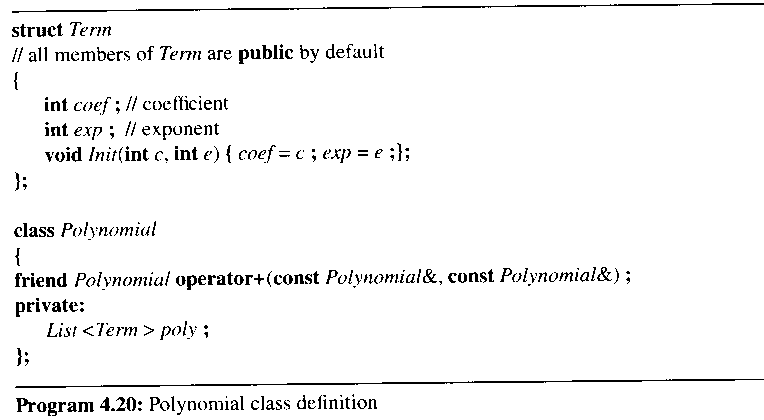 4.7.2 Adding polynomialsto add two polynimials a and b, use the list iterators Aiter and Biter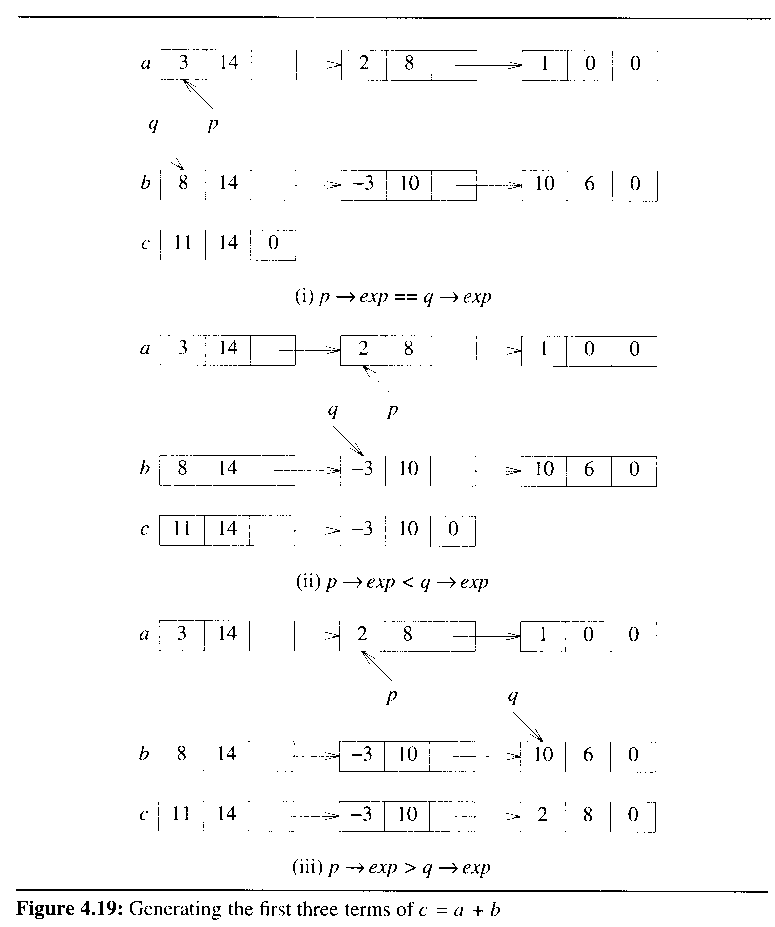  Figure 4.20 assume that a and b have m and n termsthe total number of terms : m + nthe computing time: O(m+n)iterator object를 사용하는 방법을 공부할 것Program 4.24:Adding two polynomials4.7.3 Erasing polynomialsd(x) = a(x) * b(x) + c(x)viod func( ){	polynomial a, b, c, d, t;	cin >> a; // read and create polynomials	cin >> b;	cin >> c;	t = a * b	d = t + c;	cout << d;}after function func has been exitedneed to return the memory occupied by a, b, c, t, ddelete only the polynomial class objects and the List<Term> objects by destructorListNode<Term> objects are not deletednot possible to access ListNode objectsthe memory ListNode objects occupy is lost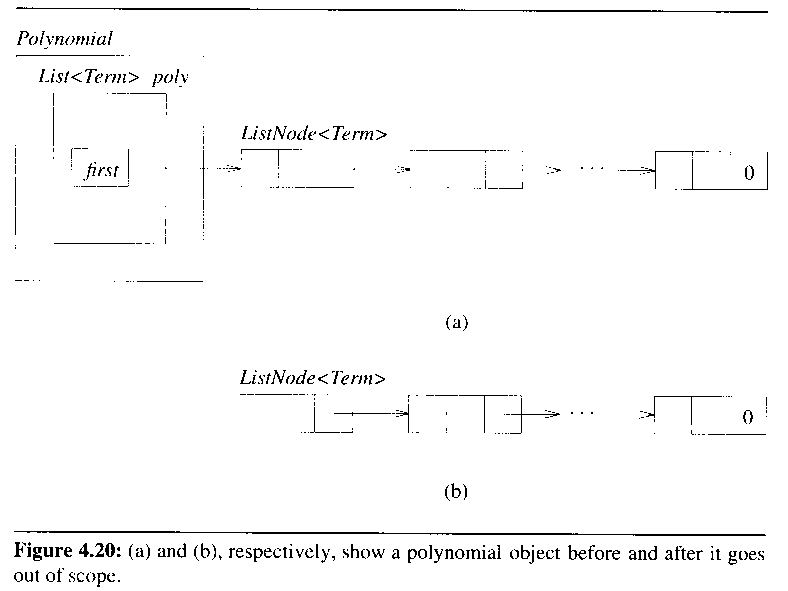 have to define a destructor to delete all objects that are conceptually part of a class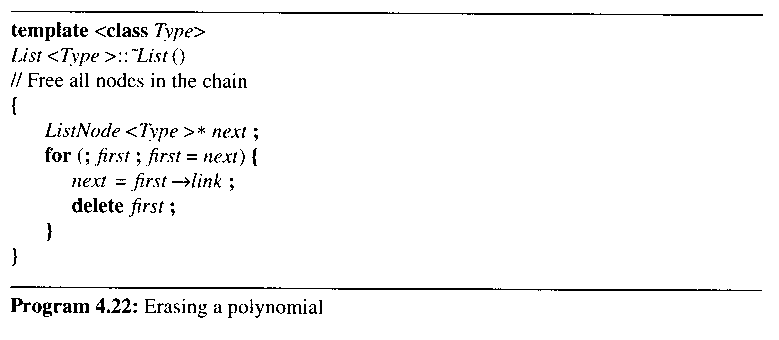 4.7.4 Circular list representation of polynomialspossible to free all the nodes in a list more efficiently by employing a circular listan efficient erase algorithm for circular listsmaintain a chain of nodes(av list, available-space list) that have been "deleted"if av list is empty, then need to use command new to create a new nodelet av be a static class member of CircList<Type> of type ListNode<Type>use the functions CircList::GetNode and CircList::RetNode  instead of new and delete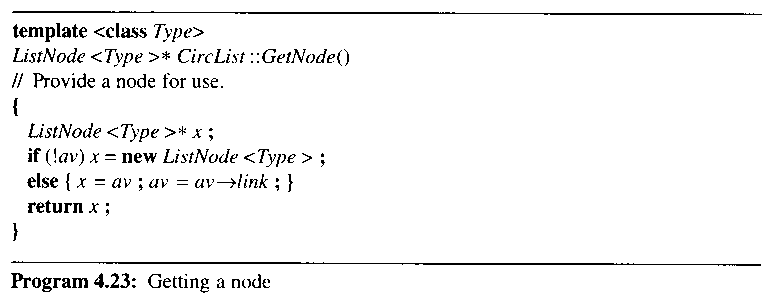 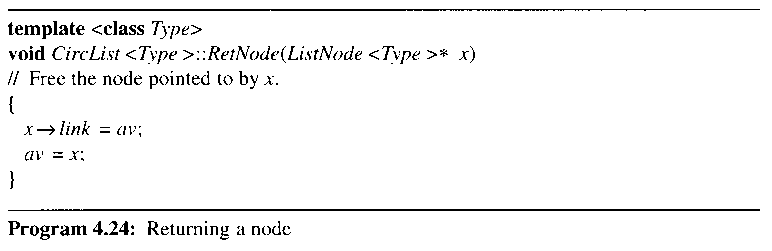 erase a circular list by function CircList<Type>::~CircList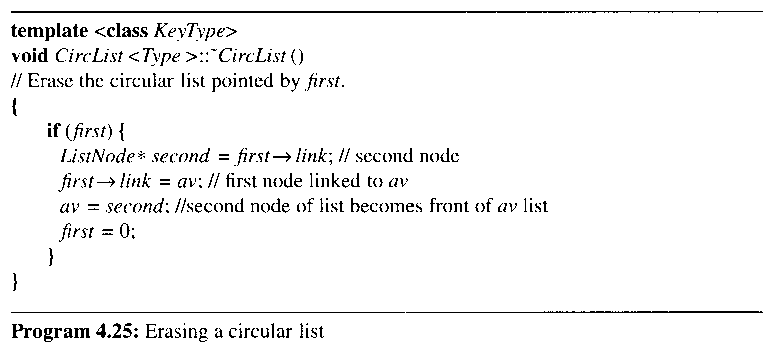 the variable first points to the last node like Figure 4.15have to handle the zero introduce a head node into each polynomial as a special case during addition and deletion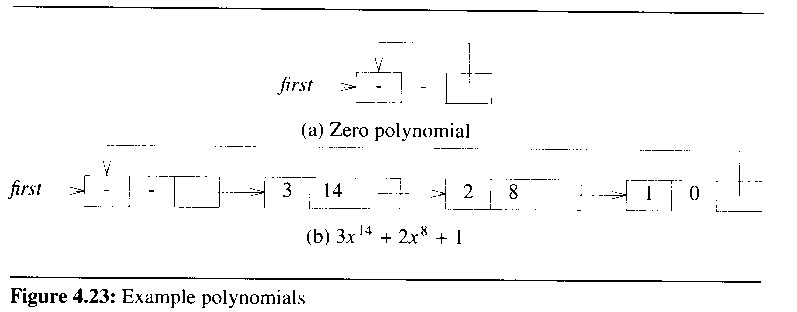 remove the test for first == 0 from ~CircList( )the exp field of the head node is set to -1no need for additional code to copy the remaining terms as in operator+( )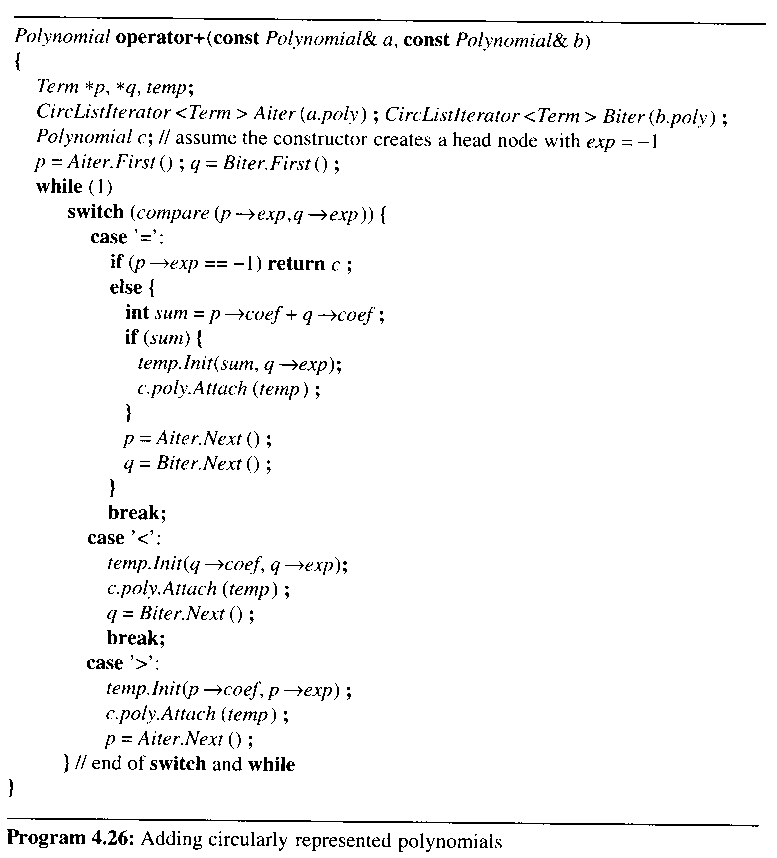 4.8 Equivalence classes4.3.4 Reusing a Class절에서 언급한 내용“there are some scenarios where one should not attempt to reuse a class”the operations required by the application are complex and specialized1) x = x : reflexive2) x = y, y = x  : symmetric3) x = y, y = z, x = z : transitiveDef) a relation  over a set S is an equivalence relation over S iff it is symmetric, reflexive, transitive over Spartition the set S into equivalence classesthe algorithm to determine equivalence classes1) 1st phaseread and store the equivalence pairs (i, j)2) 2nd phasebegin at 0 and find all pairs of the form (0, j)by transitively, all pairs of the form (j, k) is in the same class as 0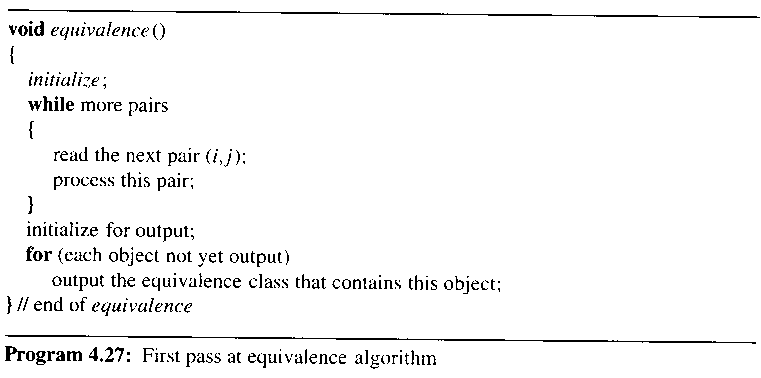 how to implement the data structures for holding pairs1) using array pairs[n][n]pairs[i][j] = TRUE iff i and j are pairedwasteful of spacerequire O(n**2) time, to initialize the array2) consider a linked list to represent each rowstill need random access to the ith rowseq[n] can be used as the head node of the n listsneed a mechanism that tells us whether or not object i is yet to be printedout[n]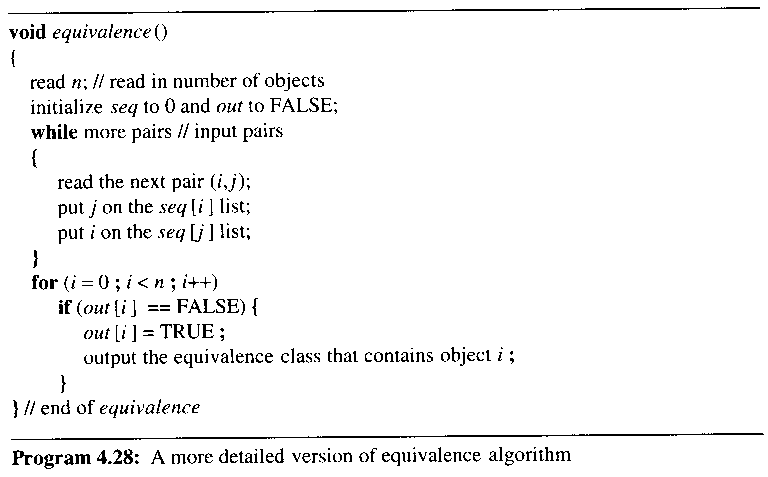 seq[i] points to a list of nodes that contains every number directly equivalent to icreate a stack of nodes, to process the remaining lists which, by transitivity, belong in the same class as iaccomplished by changing the link data members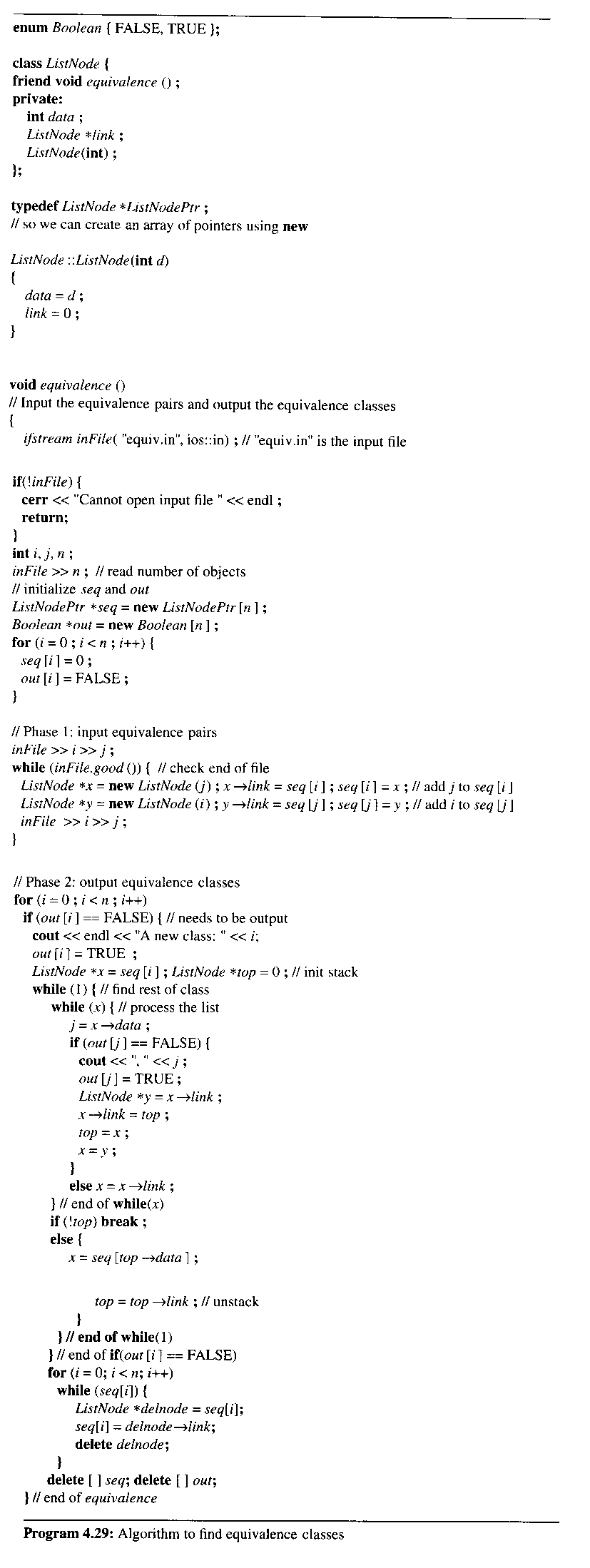 while(x) {//process the list	j = x->data;	if (out[j] == FALSE) {		cout<<”,”<<j;		out[j] = TRUE;		ListNode *y = x->link;		x->link = top;		top = x;		x = y;	}	else x = x->link;} //end of while(x)if (!top) break;else {	x = seq[top->data];	top = top->link;//unstack}4.10 Doubly linked listsdifficulty with singly linked listsdifficult to find the node that precedes pdeletion of an arbitrary node requires knowing the preceding nodea doubly linked circular list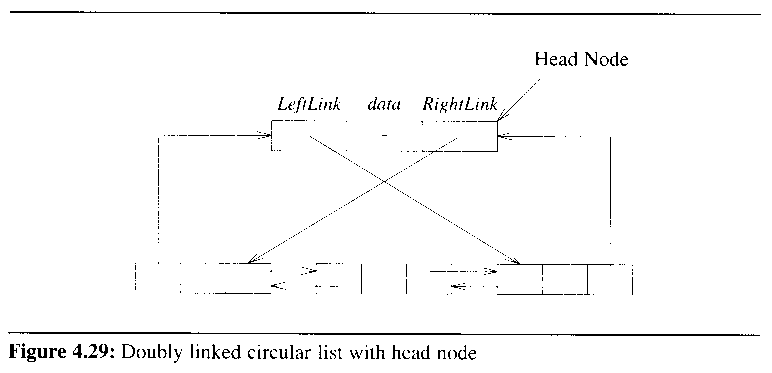 empty doubly linked list with head node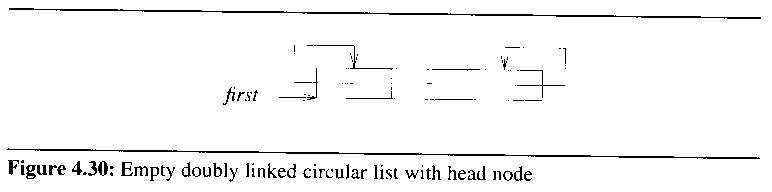 p == pllinkrlink == prlinkllinkone can go back and forth with equal easethe class definition of a doubly linked list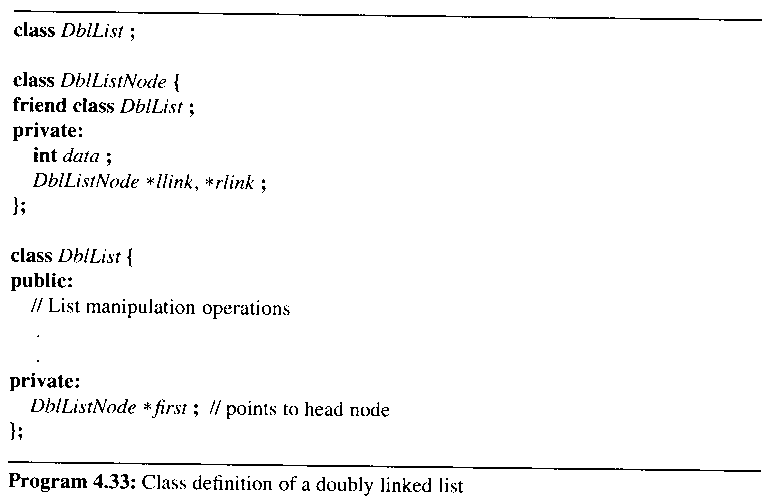 insertion into and deletion from a doubly linked circular list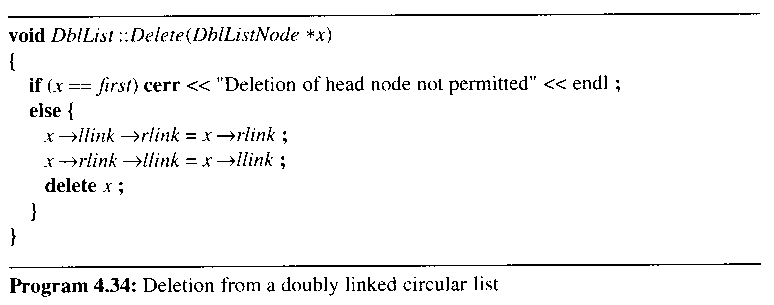 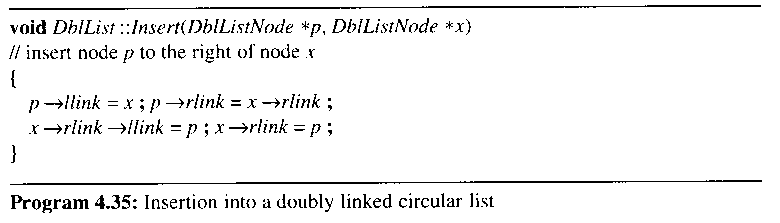 본 강의 자료의 그림 및 알고리즘 발췌저자 : HOROWITZ타이틀 : FUNDAMENTALS OF DATA STRUCTURES IN C++ 2nd Edition (2006)공저 : SAHNI, MEHTA 출판사 : Silicon Press